Straipsnio pavadinimasVardas Pavardė1, Vardas Pavardė1,21Įstaigos pavadinimas
2Kitos įstaigos pavadinimasAnotacija. Anotacija anotacija anotacija anotacija anotacija anotacija anotacija anotacija anotacija anotacija anotacija anotacija anotacija anotacija anotacija anotacija anotacija anotacija anotacija anotacija anotacija anotacija anotacija anotacija anotacija.Anotacija anotacija anotacija anotacija anotacija anotacija anotacija anotacija anotacija anotacija anotacija anotacija anotacija anotacija anotacija anotacija anotacija anotacija anotacija anotacija anotacija anotacija anotacija anotacija anotacija.Anotacija anotacija anotacija anotacija anotacija anotacija anotacija anotacija anotacija anotacija anotacija anotacija anotacija anotacija anotacija anotacija anotacija anotacija anotacija anotacija anotacija anotacija anotacija anotacija anotacija.Raktiniai žodžiai: žodis, žodis, žodis, žodis.SkyriusTekstas tekstas tekstas Tekstas tekstas tekstas Tekstas tekstas tekstas Tekstas Tekstas tekstas tekstas Tekstas Tekstas tekstas tekstas Tekstas Tekstas tekstas tekstas Tekstas Tekstas tekstas tekstas Tekstas Tekstas tekstas tekstas tekstas tekstas Tekstas Tekstas tekstas tekstas Tekstas.Sąrašas sąrašas sąrašas.Sąrašas sąrašas sąrašas.Sąrašas sąrašas sąrašas.Sąrašas sąrašas sąrašas.Tekstas tekstas tekstas Tekstas tekstas tekstas Tekstas tekstas tekstas Tekstas Tekstas tekstas tekstas Tekstas Tekstas tekstas tekstas Tekstas Tekstas tekstas tekstas Tekstas Tekstas tekstas tekstas Tekstas Tekstas tekstas tekstas tekstas tekstas Tekstas Tekstas tekstas tekstas Tekstas.Sąrašas sąrašas sąrašas.Sąrašas sąrašas sąrašas.Sąrašas sąrašas sąrašas.Tekstas tekstas tekstas Tekstas Tekstas tekstas tekstas Tekstas Tekstas tekstas tekstas Tekstas Tekstas tekstas tekstas Tekstas.PoskyrisTekstas tekstas tekstas Tekstas tekstas tekstas Tekstas tekstas tekstas Tekstas Tekstas tekstas tekstas Tekstas Tekstas tekstas tekstas Tekstas Tekstas tekstas tekstas Tekstas Tekstas tekstas tekstas [1]. Tekstas Tekstas tekstas tekstas tekstas tekstas Tekstas Tekstas tekstas tekstas Tekstas Tekstas tekstas tekstas Tekstas Tekstas tekstas tekstas Tekstas Tekstas tekstas tekstas Tekstas Tekstas tekstas tekstas Tekstas.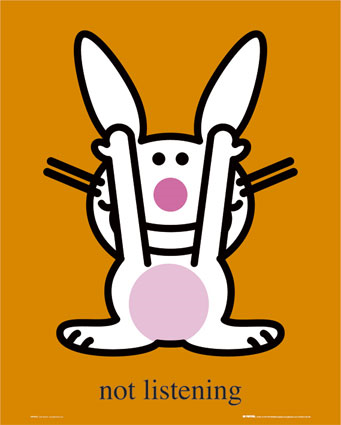 1 pav. PaveikslasPo poskyrisTekstas tekstas tekstas Tekstas tekstas tekstas Tekstas tekstas tekstas Tekstas Tekstas tekstas tekstas Tekstas Tekstas Tekstas tekstas tekstas Tekstas Tekstas tekstas tekstas Tekstas Tekstas tekstas tekstas [2, 3].1 lentelėLentelės pavadinimasTekstas tekstas tekstas Tekstas tekstas tekstas Tekstas tekstas tekstas Tekstas Tekstas tekstas tekstas Tekstas Tekstas Tekstas tekstas tekstas Tekstas Tekstas tekstas tekstas Tekstas Tekstas tekstas tekstas.LiteratūraStraipsnis internete:ALEKNONIS, Gintaras. Informacijos vakuumas Lietuvos žiniasklaidoje. Iš Informacijos mokslai [interaktyvus]. 2006, [nr.] 37 [žiūrėta 2006 m. lapkričio 24 d.]. p. 83-90. Prieiga per internetą: <http://www.leidykla.vu.lt/inetleid/inf-m-9/index.html>. ISSN 1392-0561.Pranešimų sistema internete:Elektronika (lietuviškas elektronikos portalas) [interaktyvus]. Kaunas: KTU, Vilnius: VGTU [žiūrėta 2006 m. lapkričio 24 d.] Prieiga per internetą: <www.elektronika.lt/>юKnyga (1 autorius):KAZANAVIČIUS, Egidijus. Signalų apdorojimo sistemos. Kaunas: Technologija, 2004. 192 p. ISBN 9955-09-639-X.Straipsnis serialiniame leidinyje:LAURUTIS, Remigijus. Neuroninių tinklų integravimas į telekomunikacijas. Informacijos mokslai. Vilnius: Vilniaus universiteto leidykla, 2001, t. 18, p. 75-78.Straipsnio pavadinimas anglų kalbaSummary. Sumary Sumary Sumary Sumary Sumary Sumary Sumary Sumary Sumary Sumary Sumary Sumary Sumary Sumary Sumary Sumary Sumary Sumary Sumary Sumary Sumary Sumary Sumary Sumary Sumary Sumary Sumary Sumary Sumary Sumary Sumary Sumary Sumary Sumary Sumary Sumary. Sumary Sumary Sumary Sumary Sumary Sumary Sumary Sumary Sumary Sumary Sumary Sumary Sumary Sumary Sumary Sumary Sumary Sumary Sumary Sumary Sumary Sumary Sumary Sumary Sumary Sumary Sumary Sumary Sumary Sumary Sumary Sumary Sumary Sumary Sumary Sumary.Key words: key word, key word, key word, key word.